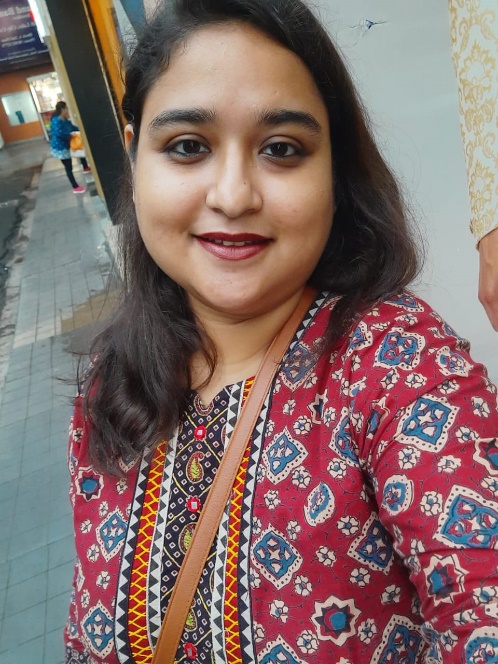 Name: Smt. Aatreyee Bhattacharyya Designation: State Aided College TeacherQualification: M.A. , SETEmail:  aatreyeebhattacharyya@hmmcw,in  Teaching Area: Medieval History, South East Asian History, Medieval EuropeTeaching Experience: Since 2019Research Area: Medieval BengalPublications:Seminars, Symposiums, Leadership programmes attended:Presentation: Presented paper on “ WOMEN SAFETY-AN IRONY OF INDIAN SOCIETY-AN OVERVIEW” in the webinar ‘SOME CONCERNS AND MISCONCEPTIONS ABOUT THE ICC’ organized by HIRALAL MAZUMDAR MEMORIAL COLLEGE FOR WOMEN IN COLLABORATION WITH GOVERNMENT GIRLS’ GENERAL DEGREE COLLEGE on 13th February 2021. Presented paper on “ COVID 19 PANDEMIC AND CHILD LABOUR: STORY OF INDIRECT IMPACT” in the webinar ‘CHILD LABOUR’ ORGANIZED BY DEPARTMENT OF ECONOMICS AND DEPARTMENT OF COMMERCE, HIRALAL MAZUMDAR MEMORIAL COLLEGE FOR WOMEN on 12th June 2021Leadership programme attended: Attended several Staff Development Programs and Faculty Development ProgramAdministrative Experiences:Engaged in various Administrative activities of the College. Member of various committees of the College like Technical Committee , Museum Conservation Committee, Research Development Cell, etc.Membership of Professional bodies: Member , Asiatic SocietyOthers:Administrative experiences outside the College: Member ,IPR Cell , New Alipore CollegeSl. No.Name of the teacherTitle of the book/chapters  publishedTitle of the paperNational / InternationalYear of publicationISBN number of the proceedingAffiliating Institute at the time of publication Affiliating Institute at the time of publication Name of the publisher01AATREYEE BHATTACHARYYATOURISM : A THOUGHT ABOUT THE KOLKATA AND ITS HISTORYINTERNATIONAL2021978-613-8-95979-3 978-613-8-95979-3 HMM COLLEGE FOR WOMENSCHOLARS PRESS02AATREYEE BHATTACHARYYANETAJICHARCHANETAJI O FASCIBAD : EKTI SANKHIPTO ALOCHONA	NATIONAL 2022978-93-90873-94-4978-93-90873-94-4HMM COLLEGE FOR WOMENAVENEL PRESS